T.C.BAŞAKŞEHİR KAYMAKAMLIĞIHALK EĞİTİMİ MERKEZİ  MÜDÜRLÜĞÜ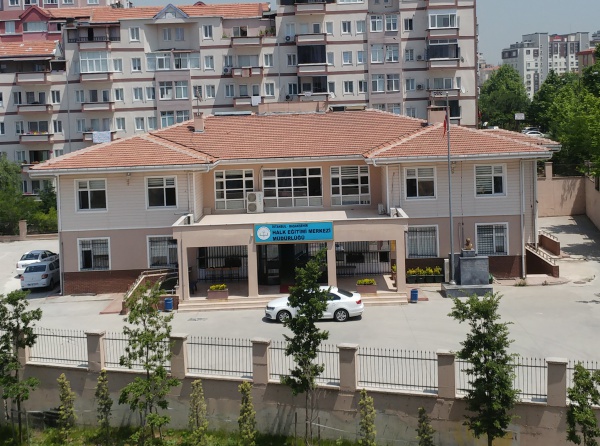 BAŞAKŞEHİR  HALK EĞİTİMİ MERKEZİ MÜDÜRLÜĞÜ2019-2023 STRATEJİK PLANI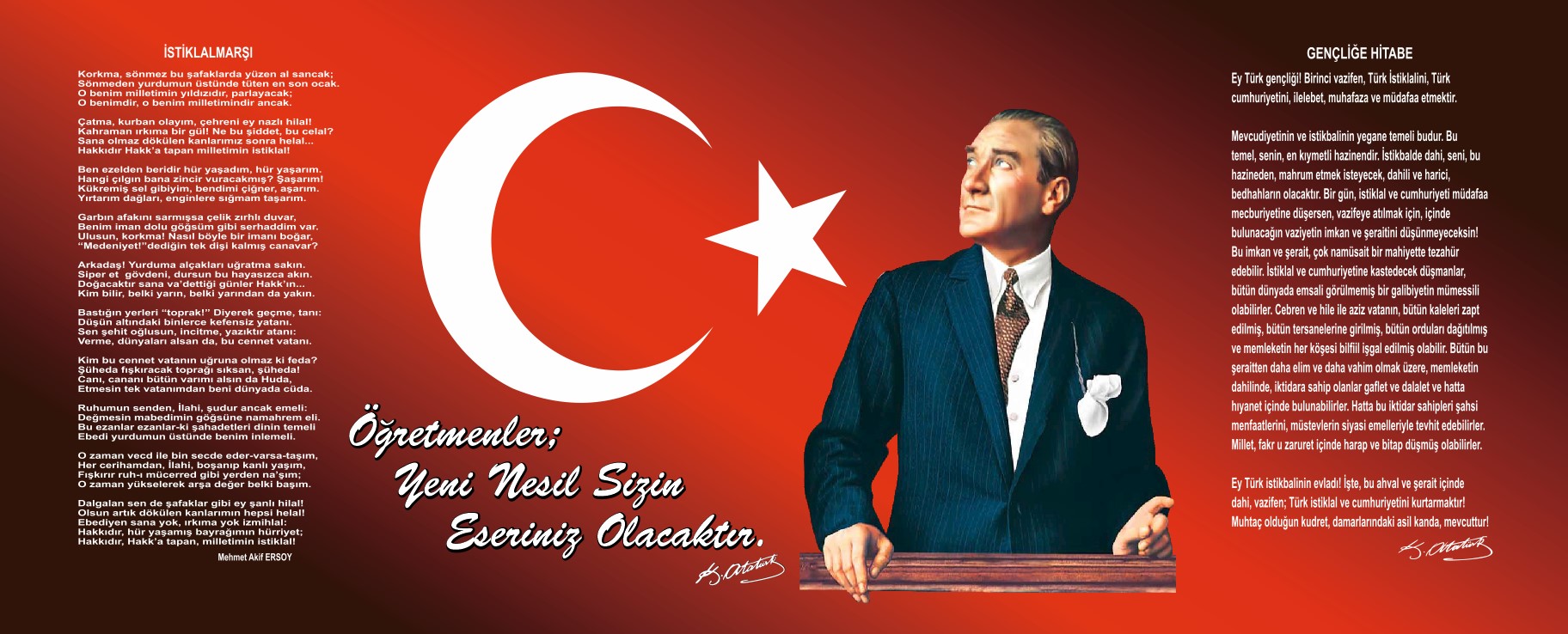 	SUNUŞ              Günümüzde teknoloji çok hızlı ilerlemektedir. Merkezimizce hazırlanan ve Milli Eğitim Bakanlığı 2023 vizyonu ışığında ilçe genelinde uygulayacağımız stratejik plan uygulamaya konulacaktır. Yetkili kurul ve komisyonlarımızda tartışılarak uygulanması kabul edilen konular planımıza girmiştir . Tüm paydaşlarımızdan gelen bilgilerle 2019- 2023 yıllarına ait stratejik planımız hazırlanmıştır. Başakşehir Halk Eğitimi Merkezi olarak, sürekli değişen ve gelişen çağın gereklerine uyumlu bir eğitim anlayışını sistematik bir şekilde devam ettirebilmemiz belirlediğimiz stratejileri en iyi şekilde uygulamakla mümkün olacaktır Beş yıllık planımızda tüm paydaşlarımızın görüşleri alınmış, katılımcı bir anlayış ortaya konulmuş ve merkezimizin bir bütün olarak sorunlarını çözmesi beklenmemektedir, ancak sorunların çözümünde bir yol haritası olması amaçlanmıştır
Günden güne yeni kurs ve kursiyerlerimizin taleplerinin artması sebebiyle hedeflerimiz değişmekte, yeni alanlarda eğitim ihtiyaçları doğmaktadır. Bizler Başakşehir Halk Eğitimi Merkezi ailesi olarak bu talepleri karşılamak ve hayat boyu öğrenme sürecine tüm vatandaşlarımızı dahil etmek hedefindeyiz. Bunu yaparken de ilçemizin ihtiyaçlarını insanımızın beklentilerini göz ardı edemeyiz. Bütün bunları paydaşlarımızla görüşmelerimizde tespit ettik ve buna uygun olarak hedefler ortaya koyduk. önümüzdeki beş yılda kendimizi sürekli yenileyerek kursiyer potansiyelimizi geliştirerek insanımızın hayat boyu öğrenme ihtiyaçlarını karşılayarak Türkiye’nin aydınlık geleceğinde payımız olmasını hedeflemekteyiz.
           Stratejik planımızın hazırlanmasında her türlü özveriyi gösteren ve sürecin tamamlanmasına katkıda bulunan birim yöneticilerimize, çalışma ekibimize teşekkür ediyor bu planın uygulanması ile merkezimizin daha kaliteli ve çağdaş eğitime bir adım daha yaklaşarak benimsemiş olduğumuz bir şuura ve belirlemiş olduğumuz vizyona ulaşacağımıza inancımı tazeliyor; idari personelimize, öğretmenlerimize, memur, hizmetli, kursiyerler ve tüm paydaşlarımıza çalışmalarında başarılar diliyorum	Aziz AKDOĞAN	MüdürİÇİNDEKİLER:SUNUŞ	4İÇİNDEKİLER:	5BÖLÜM I: GİRİŞ ve PLAN HAZIRLIK SÜRECİ	6BÖLÜM II: DURUM ANALİZİ	71.	KURUMUN KISA TANITIMI	72.	KURUMUN MEVCUT DURUMU : TEMEL İSTATİSTİKLER	83.	PAYDAŞ ANALİZİ	124.	GZFT (Güçlü, Zayıf, Fırsat, Tehdit) Analizi	135.	GELİŞİM VE SORUN ALANLARI	15BÖLÜM III: MİSYON, VİZYON VE TEMEL DEĞERLER	17MİSYONUMUZ	17VİZYONUMUZ	17TEMEL DEĞERLERİMİZ	18BÖLÜM IV: AMAÇ, HEDEF VE EYLEMLER	19TEMA I: EĞİTİM VE ÖĞRETİME ERİŞİM	19TEMA II: EĞİTİM VE ÖĞRETİMDE KALİTENİN ARTIRILMASI	21TEMA III: KURUMSAL KAPASİTE	23V. BÖLÜM: MALİYETLENDİRME	24VI. BÖLÜM: İZLEME VE DEĞERLENDİRME	24 BÖLÜM I: GİRİŞ ve PLAN HAZIRLIK SÜRECİ2019-2023 dönemi stratejik plan hazırlanması süreci Üst Kurul ve Stratejik Plan Ekibinin oluşturulması ile başlamıştır. Ekip tarafından oluşturulan çalışma takvimi kapsamında ilk aşamada durum analizi çalışmaları yapılmış ve durum analizi aşamasında paydaşlarımızın plan sürecine aktif katılımını sağlamak üzere paydaş anketi, toplantı ve görüşmeler yapılmıştır. Durum analizinin ardından geleceğe yönelim bölümüne geçilerek kurumumuzun amaç, hedef, gösterge ve eylemleri belirlenmiştir. Çalışmaları yürüten ekip ve kurul bilgileri altta verilmiştir.STRATEJİK PLAN ÜST KURULUBÖLÜM II: DURUM ANALİZİDurum analizi bölümünde Kurumumuzun mevcut durumu ortaya konularak neredeyiz sorusuna yanıt bulunmaya çalışılmıştır. Bu kapsamda Kurumumuzun kısa tanıtımı, kurum künyesi ve temel istatistikleri, paydaş analizi ve görüşleri ile Kurumumuzun Güçlü Zayıf Fırsat ve Tehditlerinin (GZFT) ele alındığı analize yer verilmiştir.KURUMUN KISA TANITIMIBaşakşehir Halk Eğitimi Merkezi 01/04/2009 tarihinde Başakşehir İBB Akşemsettin İlköğretim Okulu binasında yaygın eğitim-öğretim faaliyetine başlamıştır. 2014 yılında Anasınıfı olarak planlanan 2.Etap Mehmet Akif Ersoy Caddesi No:1 adresindeki kurumumuza tahsis edilen binamıza taşındık. 2014 yılından itibaren kurumumuza tahsis edilen binamızda yaygın eğitim ve öğretim faaliyetlerine devam etmekteyiz. Kurumumuzda 1 müdür, 4 müdür yardımcısı ve toplam 7 öğretmen görev yapmaktadır. Ayrıca kurslarımızda 65 usta öğretici ve okullarda kurs açan 35 öğretmen görev almaktadır.KURUMUN MEVCUT DURUMU : TEMEL İSTATİSTİKLERKurum KünyesiKurumumuzun temel girdilerine ilişkin bilgiler altta yer alan  kurum künyesine ilişkin tabloda yer almaktadır.Çalışan BilgileriKurumumuzun çalışanlarına ilişkin bilgiler altta yer alan tabloda belirtilmiştir.Çalışan Bilgileri TablosuKurumumuz Bina ve Alanları	Kurumumuzun binası ile açık ve kapalı alanlarına ilişkin temel bilgiler altta yer almaktadır.Kurum Yerleşkesine İlişkin Bilgiler Donanım ve Teknolojik KaynaklarımızTeknolojik kaynaklar başta olmak üzere kurumumuzda bulunan çalışır durumdaki donanım malzemesine ilişkin bilgiye alttaki tabloda yer verilmiştir.Teknolojik Kaynaklar TablosuGelir ve Gider BilgisiKurumumuzun genel bütçe ödenekleri, okul aile birliği gelirleri ve diğer katkılarda dâhil olmak üzere gelir ve giderlerine ilişkin son iki yıl gerçekleşme bilgileri alttaki tabloda verilmiştir.PAYDAŞ ANALİZİ  Kurumumuzun temel paydaşları Kurs/Kursiyer, veli ve öğretmen olmakla birlikte eğitimin dışsal etkisi nedeniyle Kurum çevresinde etkileşim içinde olunan geniş bir paydaş kitlesi bulunmaktadır. Paydaşlarımızın görüşleri anket, toplantı, dilek ve istek kutuları, elektronik ortamda iletilen önerilerde dâhil olmak üzere çeşitli yöntemlerle sürekli olarak alınmaktadır.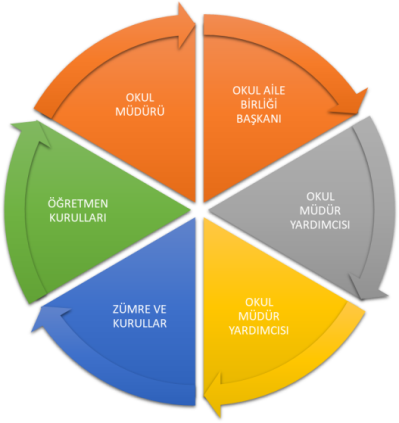 Paydaş anketlerine ilişkin ortaya çıkan temel sonuçlara altta yer verilmiştir: Kursiyer Anketi Sonuçları:Kursiyerlerle  yapılan anket sonucunda kursiyerlerin kurumda kendilerini güvende hissettikleri , öğretmenlere istedikleri an ulaşabildikleri, öğretmenlerin derste çeşitli yöntemleri uygun araç gereçlerle kullandıkları sonuçları çok olumlu çıkmıştır.Daha fazla sosyal ve kültürel faaliyet talep ettikleri görülmüştür.Öğretmen Anketi Sonuçları:   Öğretmen anketlerinden; kurumun yeterli araç gereç donanımına  sahip olduğu, gerekli duyuruların zamanında yapıldığı, topluma olumlu etkileri olan  çalışmaların gerçekleştirildiği  sonuçları ortaya çıkmıştır. Okul çalışanlarına yönelik daha fazla sosyal ve kültürel faaliyet,  iletişimde ve alınan kararlarda daha katılımcı olma, sadece öğretmenlerin kullanımına  tahsis edilmiş yer beklentilerinin olduğu anlaşılmıştırVeli Anketi Sonuçları:Kurum binasının küçük olması sebebiyle merkezimizde öğrenci gruplarına kurs yapılamadığından veli anketleri uygulamaya alınamamıştır..GZFT (Güçlü, Zayıf, Fırsat, Tehdit) Analizi Kurumumuzun temel istatistiklerinde verilen kurum künyesi, çalışan bilgileri, bina bilgileri, teknolojik kaynak bilgileri ve gelir gider bilgileri ile paydaş anketleri sonucunda ortaya çıkan sorun ve gelişime açık alanlar iç ve dış faktör olarak değerlendirilerek GZFT tablosunda belirtilmiştir. Dolayısıyla olguyu belirten istatistikler ile algıyı ölçen anketlerden çıkan sonuçlar tek bir analizde birleştirilmiştir.Kurumun güçlü ve zayıf yönleri donanım, malzeme, çalışan, iş yapma becerisi, kurumsal iletişim gibi çok çeşitli alanlarda kendisinden kaynaklı olan güçlülükleri ve zayıflıkları ifade etmektedir ve ayrımda temel olarak kurum müdürü/müdürlüğü kapsamından bakılarak iç faktör ve dış faktör ayrımı yapılmıştır. Güçlü YönlerZayıf YönlerDışsal FaktörlerFırsatlarTehditlerGELİŞİM VE SORUN ALANLARIGelişim ve sorun alanları analizi ile GZFT analizi sonucunda ortaya çıkan sonuçların planın geleceğe yönelim bölümü ile ilişkilendirilmesi ve buradan hareketle hedef, gösterge ve eylemlerin belirlenmesi sağlanmaktadır. Gelişim ve sorun alanları ayrımında eğitim ve öğretim faaliyetlerine ilişkin üç temel tema olan Eğitime Erişim, Eğitimde Kalite ve kurumsal Kapasite kullanılmıştır. Eğitime erişim, öğrencinin eğitim faaliyetine erişmesi ve tamamlamasına ilişkin süreçleri; Eğitimde kalite, öğrencinin akademik başarısı, sosyal ve bilişsel gelişimi ve istihdamı da dâhil olmak üzere eğitim ve öğretim sürecinin hayata hazırlama evresini; Kurumsal kapasite ise kurumsal yapı, kurum kültürü, donanım, bina gibi eğitim ve öğretim sürecine destek mahiyetinde olan kapasiteyi belirtmektedir.Gelişim ve Sorun AlanlarımızBÖLÜM III: MİSYON, VİZYON VE TEMEL DEĞERLERKurum Müdürlüğümüzün Misyon, vizyon, temel ilke ve değerlerinin oluşturulması kapsamında öğretmenlerimiz, Kurs/Kursiyerlerimiz, velilerimiz, çalışanlarımız ve diğer paydaşlarımızdan alınan görüşler, sonucunda stratejik plan hazırlama ekibi tarafından oluşturulan Misyon, Vizyon, Temel Değerler; Kurumumuzun üst kurulana sunulmuş ve üst kurul tarafından onaylanmıştır.MİSYONUMUZ “Önce insan” düşüncesini benimseyerek, bireylerin ilgi, istek, ihtiyaç ve yeteneklerine göre bilgi ve becerilerini geliştirerek, ulusal ve evrensel kültür değerlerinin yaşatılıp yaygınlaştırılmasını ve genç kuşaklara aktarılmasını sağlamak. VİZYONUMUZ	Dinamik, kalifiye ve sorumluluk taşıyan kadromuzla birlikte;Eğitim öğretimde yenilikçi,Kültür ve sanatta katılımcı, teknolojide kullanışlı ortamı yakalamak içinGeleceğe umutla bakan genç beyinler, geçmişi geleceğe aktaran yetişkin zihinler ile yol alarakHalkımızın yaşamına dokunabilecek hedeflere ulaşmaktır.TEMEL DEĞERLERİMİZ		: Atatürk ilke ve devrimlerine bağlılıkTarafsız ve güvenilir olmakNesnellikBilimsellikÇağdaşlıkÇalışkanlıkGörev bilinciSorumlulukİşbirliği ve paylaşımcılıkPlanlılıkKararlılıkEvrensel etik değerlere bağlılıkEğitimde yatırımı önemser, her türlü desteği veririzEğitim faaliyetlerinde toplum yararını gözetip, mükemmele ulaşmayı hedeflerizKurum çalışanları arasında ayrım yapmaz, liyakata önem verir ve emeğe saygı gösteririzFaaliyetlerimizden, çalışanlarımız ve tüm paydaşlarımız haberdar olurKarşılıklı güven, çalışmalarımızın temelini oluştururÖzgüven sahibiyiz ve eleştirel düşünceye açığızYenilikleri takip eder, çalışmalarımızda paylaşımı esas alırızAkılcılık ve bilimsellik doğrultusunda özverili ve sistemli çalışırızHizmette kaliteyi ön planda tutarızÇalışanlarımız tüm faaliyetlerini sürekli olarak iyileştirmek ve geliştirmek amacıyla hareket ederlerBÖLÜM IV: AMAÇ, HEDEF VE EYLEMLERTEMA I: EĞİTİM VE ÖĞRETİME ERİŞİMEğitim ve öğretime erişim okullaşma ve okul terki, devam ve devamsızlık, okula uyum ve oryantasyon, özel eğitime ihtiyaç duyan bireylerin eğitime erişimi, yabancı öğrencilerin eğitime erişimi ve hayat boyu öğrenme kapsamında yürütülen faaliyetlerin ele alındığı temadır.Stratejik Amaç 1: Kurslarımızın tanıtımını sağlayan, kurslara katılımı artıran,kurs çeşitliliğini sürekli yenileyen, özel eğitime ihtiyaç duyan bireylere yönelik kursların açılmasını ve bu kurslara katılımın sağlanmasını amaç edinen, merkezimizin öğretmen ve kursiyerlerin teknolojiyi yakından takip etmelerinin sağlanmasını ve AR-GE çalışmalarının desteklenmesini sağlayan , yöremizde ihtiyaç duyulan kurslarla kursiyerlerin eğitim almalarını sağlayıcı, örgün eğitim dışındaki bireylerin Açık Lise ve Açık Ortaokul kayıtlarının artırılması için çalışan   bir yönetim yapısı kurulacaktır.Stratejik Hedef 1.1: Kurslarımızın tanıtımı ve çeşitliliğini geliştirmesi sağlanarak  kurslara katılım oranları artırılacaktır.Stratejik Hedef 1. 2: Özel eğitime ihtiyaç duyan bireylerin kurs talepleri karşılanarak bu bireylerin bireysel gelişimi sağlanıp toplumsal gelişimi sağlanacaktır.Stratejik Hedef 1.3: Kurslar da eksiksiz bir eğitim sağlanarak kursiyerlerin toplumla bütünleşmesi  bireylerin topluma uyum ve kendilerine güven sağlamasına yardımcı olunacaktır.Stratejik Hedef 1.4: Teknolojik gelişmeler yakından takip edilip öğretmen ve kursiyerlerin çağa ayak uydurması sağlanarak desteklenecektir.Performans GöstergeleriEylemlerTEMA II: EĞİTİM VE ÖĞRETİMDE KALİTENİN ARTIRILMASIEğitim ve öğretimde kalitenin artırılması başlığı esas olarak eğitim ve öğretim faaliyetinin hayata hazırlama işlevinde yapılacak çalışmaları kapsamaktadır. Bu tema altında akademik başarı, kurs kaygıları, kursa devam etme, kurs başarıları ve kazanımları, disiplin sorunları, kursiyerlerin bilimsel, sanatsal, kültürel ve sportif faaliyetleri ile istihdam ve meslek edindirmeye yönelik rehberlik ve diğer mesleki faaliyetler yer almaktadır. Stratejik Amaç 2: Kursiyerlerimizin gelişmiş dünyaya uyum sağlayacak şekilde donanımlı bireyler olabilmesi için kurslardaki eğitimde kalite artırılacaktır.Stratejik Hedef 2.1.  Kursiyerlerin kazanımlarını takip eden bir yönetim anlayışı ile kursiyerlerin kurslardan verimli şekilde yararlanmaları sağlanacak ve istihdama ve bireysel gelişime yönelik kurslar artırılacaktır.Performans GöstergeleriStratejik Hedef 2.2.  Etkin bir rehberlik anlayışıyla, kursiyerleri istihdama hazır hale getiren daha kaliteli bir kurum yapısınageçilecektir.Performans GöstergeleriTEMA III: KURUMSAL KAPASİTEStratejik Amaç 3: Eğitim ve öğretim faaliyetlerinin daha nitelikli olarak verilebilmesi için kurumumuzun kurumsal kapasitesi güçlendirilecektir. Stratejik Hedef 3.1.  	Kurumumuz iş güvenliği ve donanım bakımından hazır hale getirilecek, kurslarımızın ihtiyaç duyduğu araç gereçler temin edilerek kurslar daha verimli hale getirilecektir. EylemlerV. BÖLÜM: MALİYETLENDİRME2019-2023 Stratejik Planı Faaliyet/Proje Maliyetlendirme TablosuVI. BÖLÜM: İZLEME VE DEĞERLENDİRMEİzleme, stratejik planın uygulanmasının sistematik olarak takip edilmesi ve raporlanması anlamını taşımaktadır. Değerlendirme ise, uygulama sonuçlarının amaç ve hedeflere kıyasla ölçülmesi ve söz konusu amaç ve hedeflerin tutarlılık ve uygunluğunun analizidir. Kurumumuz Stratejik Planının onaylanarak yürürlüğe girmesiyle birlikte, uygulamasının izleme ve değerlendirmesi de başlayacaktır. Planda yer alan stratejik amaç ve onların altında bulunan stratejik hedeflere ulaşılabilmek için yürütülecek çalışmaların izlenmesi ve değerlendirilmesini zamanında ve etkin bir şekilde yapabilmek amacıyla Kurumumuzda Stratejik Plan İzleme ve Değerlendirme Ekibi kurulacaktır. İzleme ve değerlendirme, planda belirtilen performans göstergeleri dikkate alınarak yapılacaktır. Stratejik amaçların ve hedeflerin gerçekleştirilmesinden sorumlu kişiler 6 aylık veya yıllık dönemler itibariyle yürüttükleri faaliyet ve projelerle ilgili raporları bir nüsha olarak hazırlayıp İzleme ve Değerlendirme Ekibine verecektir. Kurumumuzun İzleme ve Değerlendirme Ekibi Stratejik amaçların ve hedeflerin gerçekleştirilmesi ilgili raporları yıllık dönemler itibariyle raporları iki nüsha olarak hazırlayıp bir nüshası Kurum İzleme ve Değerlendirme Ekibine bir nüshasını da İlçe Milli Eğitim Müdürlüğü Strateji Geliştirme bölümüne gönderecektir.  	 İzleme ve Değerlendirme Ekibi, iyileştirme ekiplerden gelen yıllık performans değerlendirmelerini inceleyerek, performans göstergelerinin ölçümü ve değerlendirilmesini, ait olduğu yıl içinde yapılan faaliyetlerin o yılki bütçeyle uyumu ve elde edilen sonuçların Stratejik Planda önceden belirlenen amaç ve hedeflere ne derece örtüştüğünü rapor halinde Kurum müdürünün bilgisine sunacaktır. İlçe Milli Eğitim Müdürlüğünden gelen kararlar doğrultusunda ilgili birim ve kişilere geri bildirim yapılacaktır.    Böylece, Plan’ın uygulanma sürecinde bir aşama olup olmadığı saptanacak, varsa bunların düzeltilmesine yönelik tedbirlerin alınması ile performans hedeflerine ulaşma konusunda doğru bir yaklaşım izlenmiş olacaktır.RaporlamaPlan dönemi içerisinde ve her yılın sonunda kurumumuz stratejik planı uyarınca yürütülen faaliyetlerimizi, önceden belirttiğimiz performans göstergelerine göre hedef ve gerçekleşme durumu ile varsa meydana gelen sapmaların nedenlerini açıkladığımız, kurumumuz hakkında genel ve mali bilgileri içeren izleme ve değerlendirme raporu hazırlanacaktır.Üst Kurul BilgileriÜst Kurul BilgileriEkip BilgileriEkip BilgileriAdı SoyadıUnvanıAdı SoyadıUnvanıAZİZ AKDOĞANMÜDÜRİRFAN KARTALMÜDÜR YARDIMCISIAYBİKE NAZLI YEŞİLDAĞMÜDÜR YARDIMCISIAYŞE GÜSER KILIÇLIÖĞRETMENCANAN YAVUZÖĞRETMENNAZAN ŞİŞMANÖĞRETMENMEHMET FATİH YILDIRMOKUL AİLE BİRLİĞİ BAŞKANIBETÜL NUR ÖZTÜRKUSTA ÖĞRETİCİMURAT KARADAŞOKUL AİLE BİRLİĞİ YÖNETİM KURULU ÜYESİİli: İSTANBULİli: İSTANBULİli: İSTANBULİli: İSTANBULİlçesi: BAŞAKŞEHİRİlçesi: BAŞAKŞEHİRİlçesi: BAŞAKŞEHİRİlçesi: BAŞAKŞEHİRAdres: Başakşehir Mah. Mehmet Akif Ersoy Cad No1                                            Başakşehir /İSTANBULBaşakşehir Mah. Mehmet Akif Ersoy Cad No1                                            Başakşehir /İSTANBULBaşakşehir Mah. Mehmet Akif Ersoy Cad No1                                            Başakşehir /İSTANBULCoğrafi Konum (link)*:Coğrafi Konum (link)*:http://tinyurl.com/y2fr5tkvhttp://tinyurl.com/y2fr5tkvTelefon Numarası: (0212 )488 41 47(0212 )488 41 47(0212 )488 41 47Faks Numarası:Faks Numarası:(0212 )488 41 43(0212 )488 41 43e- Posta Adresi:970541@meb.k12.trbasaksehirhalkegitimi@hotmail.com970541@meb.k12.trbasaksehirhalkegitimi@hotmail.com970541@meb.k12.trbasaksehirhalkegitimi@hotmail.comWeb sayfası adresi:Web sayfası adresi:http://basaksehirhem.meb.k12.trhttp://basaksehirhem.meb.k12.trKurum Kodu:970541970541970541Öğretim Şekli:Öğretim Şekli:Tam Gün/Tam YılTam Gün/Tam YılKurumun Hizmete Giriş Tarihi : 2009Kurumun Hizmete Giriş Tarihi : 2009Kurumun Hizmete Giriş Tarihi : 2009Kurumun Hizmete Giriş Tarihi : 2009Toplam Çalışan Sayısı :Toplam Çalışan Sayısı :1717Açık Öğretim Okulları(Ortaokul/Lise) Sayısı:Kız22552255Öğretmen Sayısı:Kadın77Açık Öğretim Okulları(Ortaokul/Lise) Sayısı:Erkek10821082Öğretmen Sayısı:Erkek__Açık Öğretim Okulları(Ortaokul/Lise) Sayısı:Toplam33373337Öğretmen Sayısı:Toplam77Derslik Başına Düşen Kursiyer Sayısı:Derslik Başına Düşen Kursiyer Sayısı:Derslik Başına Düşen Kursiyer Sayısı:20Şube Başına Düşen Öğrenci Sayısı:Şube Başına Düşen Öğrenci Sayısı:Şube Başına Düşen Öğrenci Sayısı:-Öğretmen Başına Düşen Kursiyer Sayısı:Öğretmen Başına Düşen Kursiyer Sayısı:Öğretmen Başına Düşen Kursiyer Sayısı:20Şube Başına 30’dan Fazla Öğrencisi Olan Şube Sayısı:Şube Başına 30’dan Fazla Öğrencisi Olan Şube Sayısı:Şube Başına 30’dan Fazla Öğrencisi Olan Şube Sayısı:-Kursiyer Başına Düşen Toplam Gider Miktarı:Kursiyer Başına Düşen Toplam Gider Miktarı:Kursiyer Başına Düşen Toplam Gider Miktarı:-Öğretmenlerin Kurumdaki Ortalama Görev Süresi:Öğretmenlerin Kurumdaki Ortalama Görev Süresi:Öğretmenlerin Kurumdaki Ortalama Görev Süresi:5 yılUnvan*ErkekKadınToplamOkul Müdürü ve Müdür Yardımcısı325Sınıf Öğretmeni-22Branş Öğretmeni5399152Rehber Öğretmen---İdari Personel(Teknisyen)112Yardımcı Personel(+geçici işçi kadrosu)123Güvenlik Personeli---Toplam Çalışan Sayıları58106164Kurum Bölümleri Kurum Bölümleri Özel AlanlarVarYokKurum Kat Sayısı2Çok Amaçlı SalonxDerslik Sayısı5Çok Amaçlı SahaxDerslik Alanları (m2)Kütüphane/KitaplıkxKullanılan Derslik Sayısı5Fen LaboratuvarıxŞube Sayısı-Bilgisayar Laboratuvarıxİdari Odaların Alanı (m2)60İş Atölyesi(el sanatları)xÖğretmenler Odası (m2)12Beceri AtölyesixKurum Oturum Alanı (m2)467MescidxKurum Bahçesi (Açık Alan)(m2)4006Araç Gereç OdasıxKurum Kapalı Alan (m2)1357ArşivxSanatsal, bilimsel ve sportif amaçlı toplam alan (m2)-Engelli RampasıxKantin (m2)-MutfakxTuvalet Sayısı5Diğer (………….)Akıllı Tahta Sayısı-TV Sayısı2Masaüstü Bilgisayar Sayısı23Yazıcı Sayısı9Taşınabilir Bilgisayar Sayısı5Fotokopi Makinası Sayısı2Projeksiyon Sayısı5İnternet Bağlantısı24 Mbps ye kadarTarayıcı Sayısı2Kamera Sayısı16Fax Sayısı1YıllarGelir MiktarıGider Miktarı2016109.114,70114.424,942017130.780,00137.471,042018192.743,00151.829,76Kurs/KursiyerEğitim ve gelir düzeyleri yüksek kursiyerlerin olması.ÇalışanlarKurum çalışanlarının tecrübeli ve kurum kültürüne sahip olması.Veliler_Bina ve YerleşkeBağımsız bir binaya sahip olmamız.Donanımİhtiyacı karşılayacak donanıma sahip olmamız.BütçeGelir gider dengesi vardır.Yönetim SüreçleriHedef kitlemizin taleplerini karşılayabilecek esnek bir mevzuatımızın olması.İletişim SüreçleriKursiyerler açısından danışma hizmetlerimizin yeterli olması.Kurs/KursiyerBazı branşlarda kursa talep sayısının yüksek olması.ÇalışanlarKurum çalışanlarının çoğunun ücretli çalışan olması.Veliler_Bina ve Yerleşkeİlçe nüfusuna göre binanın yetersiz kalması.DonanımMerkez dışında açılan kurslarda araç-gereç eksikleri.BütçeOkul aile birliğine yapılan bağışların yetersiz oluşu.Yönetim SüreçleriBazen bürokrasiden kaynaklı, yazışmaların gecikmesiİletişim SüreçleriKurum yerinin merkezi olmamasından dolayı yaşanan ulaşım sorunu.PolitikYerel yönetim kademelerindeki birçok kişiye ulaşılabilir bir ilçede olunması.Ekonomikİşleyişi sürdürecek yerel ve merkezi imkanların olması.SosyolojikToplumun sosyokültürel düzeyi yüksek insanların ilçemizde yaşıyor olması.TeknolojikGerektiğinde teknolojik destek alınması.Mevzuat-YasalE-yaygın sisteminin sürekli güncellenerek zorlukların zamanla giderilmesi.EkolojikYeşil alan ve spor parklarının olması.PolitikKurslarda alınan belgelerin yeteri düzeyde iş imkanı sağlamaması.EkonomikUsta öğretici ücretlerinin düşük olması, ödenek yetersizliği.SosyolojikSosyo ekonomik düzeyleri farklı grupların bir arada yaşıyor olması.TeknolojikGelişen teknolojiyle beraber sosyal iletişim ağlarının insan ilişkilerini azaltacak seviyede kullanılması.Mevzuat-YasalUygulamalarda yoruma açık durumlarla sıkça karşılaşılması.EkolojikSürekli büyük inşaat projelerin yapılmasından dolayı havadaki toz oranın artması. 1.TEMA: EĞİTİM VE ÖĞRETİME ERİŞİM 1.TEMA: EĞİTİM VE ÖĞRETİME ERİŞİM1İhtiyaçlar göz önünde bulundurularak kurumumuz içinde ya da kuruma bağlı çalışan faklı ihtiyaç bölgelerinde eğitim vermek üzere açılan tüm kurslara katılımı sağlamak, bu katılım oranının artışı için duyurular vs yoluyla daha fazla kitleye  ulaşmak ve  gerekli takipleri yaparak sürekliliği sağlamaya çalışmak.2Kurslara katılan kursiyerlerimize sıcak bir aile ortamı sunularak onların eğitim ortamına uyum süresini kısaltmak.3Özel eğitime ihtiyaç duyan bireylerin talepleri doğrultusunda kurslar açmak4Yabancı öğrencilerimiz için öncelikle dil sorununu hızlandırılmış bir şekilde çözüme ulaştırarak  kişilerin sonraki eğitim hayatında avantajlı  haline gelmeleri amaçlanır .Yaşıtlarına göre eşit seviyeye ulaşarak dezavantajlı grup olmaktan çıkmalarını sağlamak.5Hayat boyu öğrenme kapsamımda yapılan eğitim türlerinden olan  Açık Öğretim Lisesi ve Açık Öğretim Ortaokuluna kayıt oranlarını artırarak farkındalığı yüksek bireyler yetiştirmek. Bu kişilerin eğitime verdikleri değerin artması sağlamak. 2.TEMA: EĞİTİM VE ÖĞRETİMDE KALİTE2.TEMA: EĞİTİM VE ÖĞRETİMDE KALİTE1Eğitim ve Öğretimde kaliteyi artırmak için öğretmenler arasında eşgüdümü artırmak.2Kurumuz aracılığıyla açılan tüm kurslar sayesinde bireyler bilgiye erişimin yanında sosyal yönden etkileşimde bulunarak hem yeni bir çevre edinilmesini, hem de kültürel alışveriş ortamını sağlayabilmek.3Gerek Milli Eğitim Bakanlığının  gerekse merkezimizin yürüttüğü projelere kursiyerlerimizin katılımını teşvik edici çalışmalar yapmak.4Kursların daha verimli olması için toplumun ihtiyaç duyduğu maddi gelir sağlaması ve pazarlama imkanlarını sunmalarını sağlamak 5Kurslarımıza gerekli araç gereçleri ve yer temini sunmak6Dersliklerimizin fiziksel ortamlarını iyileştirmek7Başarısız olma kaygısını yenmek için rehberlik etmek3.TEMA: KURUMSAL KAPASİTE3.TEMA: KURUMSAL KAPASİTE1Kurumun fiziki yapısının yanında donanımsal  altyapı olarak gözönünde bulundurularak kursların içerik itibariyle ihtiyaçlarını karşılayabilecek uygunlukta olmasını sağlamak. Gerekli tedbirlerin alınarak daha da iyileştime yoluna gidilmesi sağlanmalıdır. Donanım yada eğitim araç gereçlerinin eksiklerinin tamamlanması aşamasında imkanların yetersiz olduğu durumlarda sponsor bulmak.2Daha temiz ve daha düzenli dersliklerin oluşmasını sağlamak3Eğitim öğretim başladığı andan itibaren işleyiş esnasında İş güvenliğini sağlamak, gerekli eğitimlerin kurslar içine entegre edilerek  kursiyerlerin de bu alanda bilinçlenmesi sağlanılarak tehdit edici unsurları ortadan kaldırmak.4Eğitimlere katılmak amaçlı merkezi yerlere ulaşım imkanı kolay olmayan yerleşim birimlerinde yaşayan bireylere hizmet verebilmek için imkanlar ve fiziki donanımları yetersiz olan mahallelerde yaşayan kişilerin ve engelli bireylerin merkezi yerlerdeki eğitim yerlerine gelebilmeleri için ulaşım sağlanmasına yönelik ilgili kurumlardan yardım almak.NoPERFORMANSGÖSTERGESİMevcutMevcutHEDEFHEDEFHEDEFHEDEFHEDEFHEDEFNoPERFORMANSGÖSTERGESİ2018201920192020202120222023PG.1.1.a.Hayatboyu öğrenme kapsamında açılan kurslara devam oranı (%)%80%81%81%82%83%84%85PG.1.1.b.Hayatboyu öğrenme kapsamında açılan kurslara katılan kişi sayısı (sayı) (halkeğitim)614700700750800850900NoEylem İfadesiEylem SorumlusuEylem Tarihi1.1.1.Kursların tanıtımı gerek resmi kanallar gerek ilan yoluyla  gerekse de yüzü yüze görüşme ile yapılacaktır.Kurum Stratejik Plan Ekibi01 Eylül-31 Ekim1.1.2Özel eğitim gereksinimi olan bireylerle ilgili ilçede alan taraması yapılıp açılacak kurslar belirlenecektir.Müdür ,Öğretmenler01 Eylül-31 Ekim1.1.3Kamu Kurum ve kuruluşlara kaymakamlık vasıtasıyla ulaşılıp talep edilen kurslar açılacaktır.Müdür01 Eylül-31 Ekim1.1.4Kurumumuzun ihtiyacı olan araç gereçler temin edilip çağın gereksinimlerine uygun eğitim ortamları oluşturulacaktır.MüdürEğitim Öğretim BoyuNoPERFORMANSGÖSTERGESİMevcutMevcutHEDEFHEDEFHEDEFHEDEFHEDEFHEDEFNoPERFORMANSGÖSTERGESİ2018201920192020202120222023PG.1.1.aMeslek edindirmeye yönelik işbirliği ile açılan kurslar376400400425425450450PG.1.1.bSanatsal ve sportif faaliyete dönük kurslar31353540404545PG.1.1.c.Okuma-yazma Kursları1311351351351008060NoEylem İfadesiEylem SorumlusuEylem Tarihi1.1.1.Belediye, İŞKUR, ,İlçe Gıda  Tarım ve Hayvancılık Müdürlüğü, STK, OSB ve diğer kurumlarla  irtibata geçilip işbirliği ile kurslar açılacaktır.MüdürEğitim Öğretim Yılı Boyunca1.1.2Sanatsal ve sportif faaliyetlere yönelik kurslar açılacakMüdürEğitim Öğretim Yılı BoyuncaNoPERFORMANSGÖSTERGESİMevcutMevcutHEDEFHEDEFHEDEFHEDEFHEDEFHEDEFNoPERFORMANSGÖSTERGESİ2018201920192020202120222023PG.1.1.aKatıldığı kursla ilgili alanlarda çalışan kursiyerler%10%12%12%14%16%18%20NoEylem İfadesiEylem SorumlusuEylem Tarihi1.1.1.Kurs sonu sergileri düzenlenecektir.Müdür1 Nisan-30 Haziran1.1.2Açılması planlanan kurslar tanıtılacakMüdür, Müdür YardımcısıEğitim Öğretim Yılı BoyuncaNoPERFORMANSGÖSTERGESİMevcutHEDEFHEDEFHEDEFHEDEFHEDEFHEDEFNoPERFORMANSGÖSTERGESİ201820192020202120222023PG.3.1.aAçılan Kurs Sayısı538570   600    565  575    555NoEylem İfadesiEylem SorumlusuEylem Tarihi1.1.1.Kurumumuzun öz kaynakları kullanılarak kapasitesini artırıp daha fazla kursiyere ulaşılacaktır.Müdür, Müdür YardımcısıEğitim Öğretim Yılı BoyuncaKaynak Tablosu20192020202120222023ToplamKaynak Tablosu20192020202120222023ToplamGenel Bütçe50.00070.00055.000100.000130.000180.000Valilikler ve Belediyelerin Katkısı------Diğer (Okul Aile Birlikleri)150.000180.000210.000250.000250.000320.000TOPLAM200.000250.000265.000350.000450.000500.000